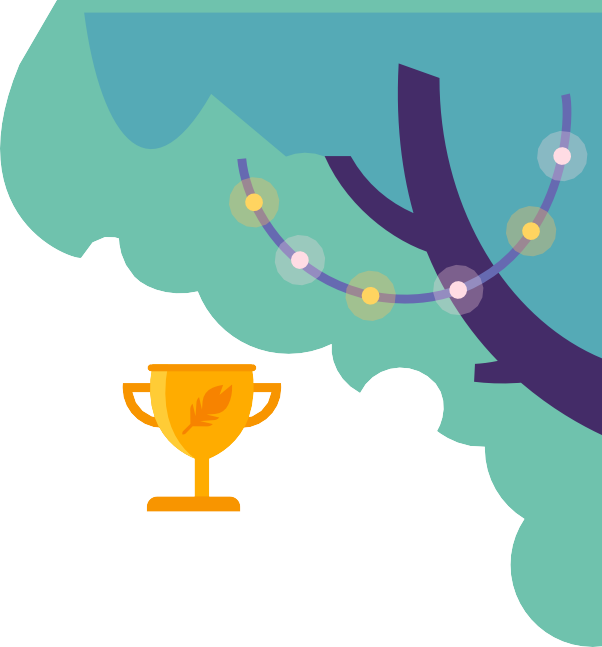 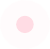 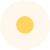 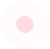 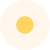 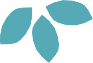 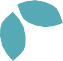 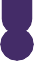 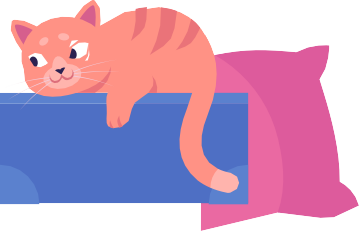 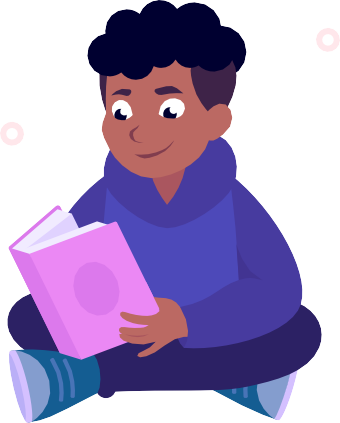 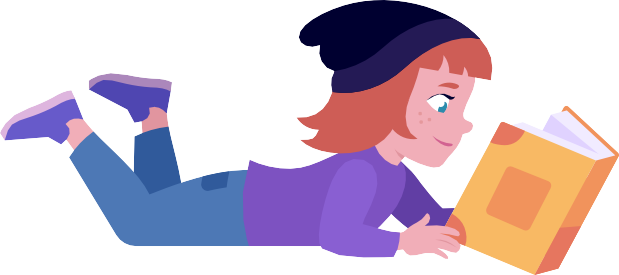 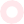 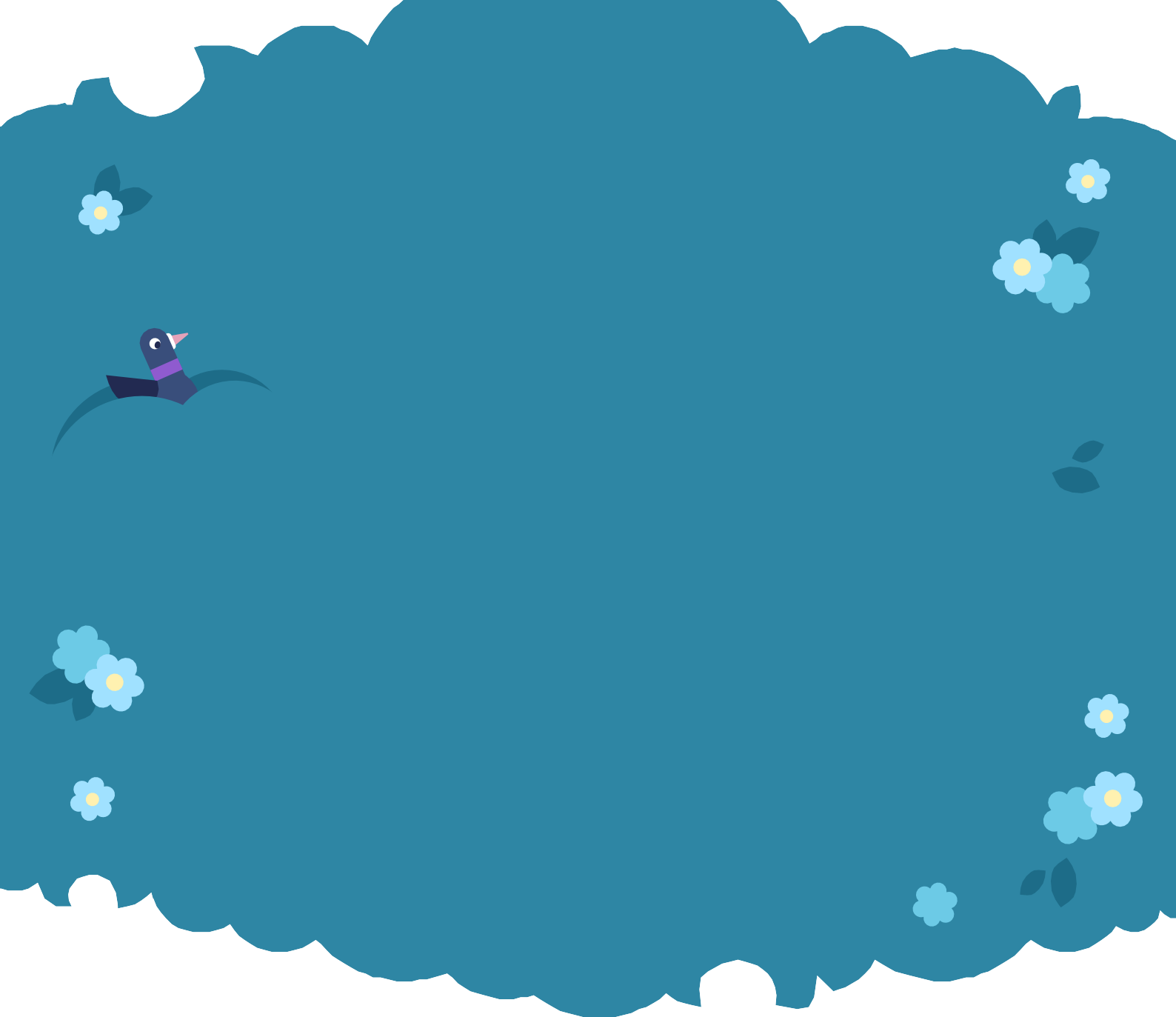 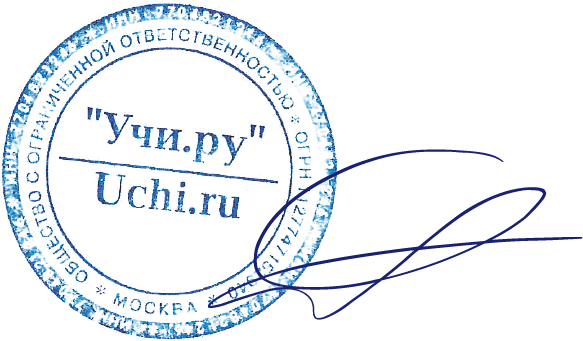 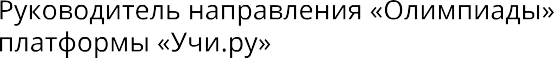 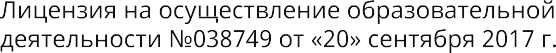 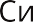 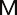 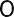 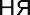 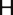 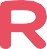 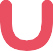 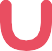 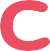 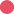 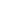 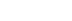 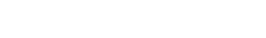 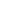 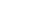 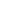 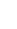 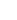 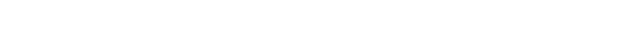 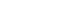 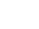 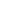 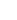 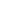 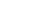 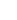 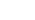 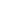 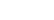 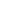 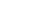 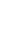 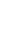 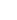 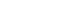 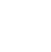 Олег Липинскийученик 3-го классаМуниципальное автономное общеобразовательное учреждение «Средняя общеобразовательная школа № 7» города КогалымаДиплом № 2110-3-16047707